Internal/External Examiner (I) :  _________________________________________________________ Internal/External Examiner (II) :  _________________________________________________________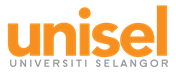 Centre for Graduate StudiesSUBMISSION OF CORRECTION AFTER CANDIDATURE DEFENSESUBMISSION OF CORRECTION AFTER CANDIDATURE DEFENSESUBMISSION OF CORRECTION AFTER CANDIDATURE DEFENSEPART 1 – CANDIDATE’S DETAILS (TO BE COMPLETED BY THE CANDIDATE)Candidate’s NameIC No. / Passport No.IC No. / Passport No.IC No. / Passport No.IC No. / Passport No.Matric No.FacultyFacultyFacultyFacultyEmail Contact No.Contact No.Contact No.Contact No.ProgrammeIntakeIntakeIntakeIntakeSupervisor 1Supervisor 2              (if any)              (if any)              (if any)              (if any)Supervisor 3              (if any)              (if any)              (if any)              (if any)Title of thesis/ DissertationDate of Candidature DefenseResult of Candidature DefenseResult of Candidature DefenseResult of Candidature DefenseResult of Candidature DefenseDuration of CorrectionDuration of CorrectionDuration of CorrectionDuration of CorrectionPART 2 – DETAILS OF CORRECTION (TO BE COMPLETED BY THE CANDIDATE)No.Before CorrectionBefore CorrectionComment - ExaminerRemark/ CorrectionAfter CorrectionAfter CorrectionNo.PageSectionComment - ExaminerRemark/ CorrectionPageSection1.No.Before CorrectionBefore CorrectionComment - ExaminerRemark/ CorrectionAfter CorrectionAfter CorrectionNo.PageSectionComment - ExaminerRemark/ CorrectionPageSection1.PART 3 – DECLARATION OF SUPERVISOR(S)1.Name of Supervisor :I have checked the candidate’s thesis/dissertation and hereby confirm that the candidate has done all corrections recommended by the Committee of Examiners. I have checked the candidate’s thesis/dissertation and hereby confirm that the candidate has done all corrections recommended by the Committee of Examiners. Official Stamp & SignatureDate : ___________________PART 4 – DECLARATION OF VERIFYING PERSON1.Name of Verifying Person :I have checked the candidate’s thesis/dissertation and hereby confirm that the candidate has done all corrections recommended by the Committee of Examiners. I have checked the candidate’s thesis/dissertation and hereby confirm that the candidate has done all corrections recommended by the Committee of Examiners.                                                                                              Official Stamp & SignatureDate : ___________________                                                                                             Official Stamp & SignatureDate : ___________________                                                                                             Official Stamp & SignatureDate : ___________________PART 5 – VERIFICATION BY FACULTYI acknowledge the candidate’s final submission of thesis/dissertation.I acknowledge the candidate’s final submission of thesis/dissertation.I acknowledge the candidate’s final submission of thesis/dissertation.SignatureName DatePART 5 – VERIFICATION BY CGSSignatureName Date